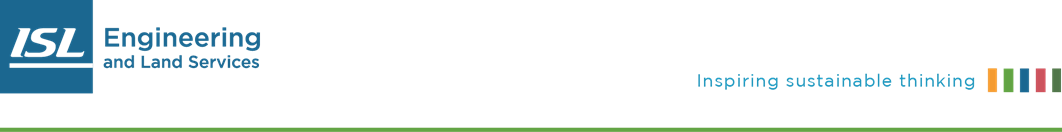 Landscape ArchitectISL Engineering and Land Services Ltd. is an award-winning full-service consulting firm dedicated to working with all levels of government and the private sector to deliver planning and design solutions for transportation, water, land, and environmental projects.Our commitment to client success is built on a strong foundation: we know the communities we serve. This local knowledge, combined with our range of expertise and depth of experience, helps us meet the unique challenges of every project and better understand the role of sustainable solutions in all phases of a project’s life cycle.ISL Engineering and Land Services is proud to be among Canada’s 30 most environmentally-conscious employers as well as among the top five Best Small and Medium Employers in Canada.  ISL supports diversity and is an employment equity employer.The ISL Burnaby office is seeking a talented and enthusiastic Landscape Architect to join our team.  The Burnaby Landscape Architecture group specializes in urban revitalization, mixed used developments, public transit centres, civic and institutional facilities, streetscapes, parks, and trails.  The successful candidate will work in our highly collaborative, multi-disciplinary team environment with the firm's landscape architects, urban designers, engineers, and environmental managers.Responsibilities involve managing projects through all stages of design and development including:Conceptual design, design development, detailed design, and construction documentationContract administrationPublic presentationsLiaising with clientRelated duties as assignedRequirements:University degree in Landscape Architecture BCSLA registration Minimum five years landscape architecture office experienceStrong AutoCAD skills Strong graphic skills (SketchUp, Illustrator, InDesign and Photoshop)Hand drawing skills are not required but would definitely be an assetKnowledge of Microsoft OfficeExcellent interpersonal, organizational, and communication skills Committed to design and service excellenceWant to find out more about this or other ISL career opportunities?Visit us online at www.islengineering.comOnline Applications Only.